                                                   Утверждаю: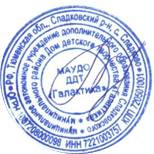 Директор МАУ ДО ДДТ  «Галактика»  _________ Т.А. Райбер «___» __________2022 г.Расписание занятийспециализированных групп добровольной подготовки к военной службе  «Варяг», «Русич»на 2022-2023 учебный годНазвание группыПонедельникВторникСредаЧетвергПятницаСубботаВоскресеньеФИО педагогаСоциально-гуманитарная направленностьСоциально-гуманитарная направленностьСоциально-гуманитарная направленностьСоциально-гуманитарная направленностьСоциально-гуманитарная направленностьСоциально-гуманитарная направленностьСоциально-гуманитарная направленностьСоциально-гуманитарная направленностьСоциально-гуманитарная направленность«Русич -1» (первый год обучения)1800 -18451855 – 19401800 -18451855 – 19401800 -18451855 – 1940Здоровых А.А.«Русич»(второй год обучения)1950 -2035 2045 – 21301950 -2035 2045 – 21301950 -2035 2045 – 2130Здоровых А.А.